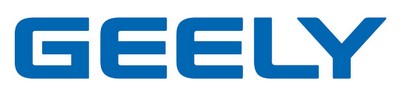 浙江吉利汽车有限公司招聘简章浙江吉利汽车有限公司招聘简章一、公司简介：浙江吉利控股集团始建于1986年，是中国汽车行业十强企业，1997年进入轿车行业，多年来专注实业，专注技术创新和人才培养，取得了快速发展。现资产总值超过千亿元，连续四年进入世界500强，连续十二年进入中国企业500强，连续九年进入全国汽车行业十强，是国家“创新型企业”和“国家汽车整车出口基地企业”。杭州湾基地：创建于2011年，项目总投资29亿人民币。设计产能12万台/年，扩容后20万台/年，以帝豪EC718及帝豪EC718-RV两款车型为主要产品。一期建成冲压、焊装、涂装、总装四大工艺、发动机及变速箱工厂 ,引进26家外资高端零部件企业。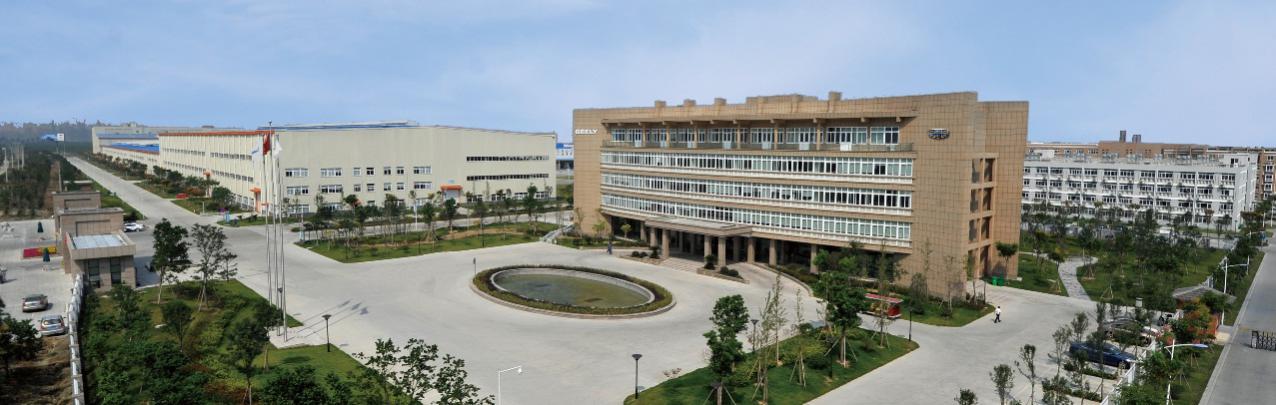 春晓基地：创建于2014年，位总投资45亿元，设计产能20万辆/年；厂房面积约25万平方米，包括冲压、焊装、涂装及总装四大工艺车间、同时配套小涂装车间、注塑车间、交检间、CKD车间。为确保产品品质，关键生产设备全部采用进口设备，实现冲压线、焊装线、涂装线全部自动化生产。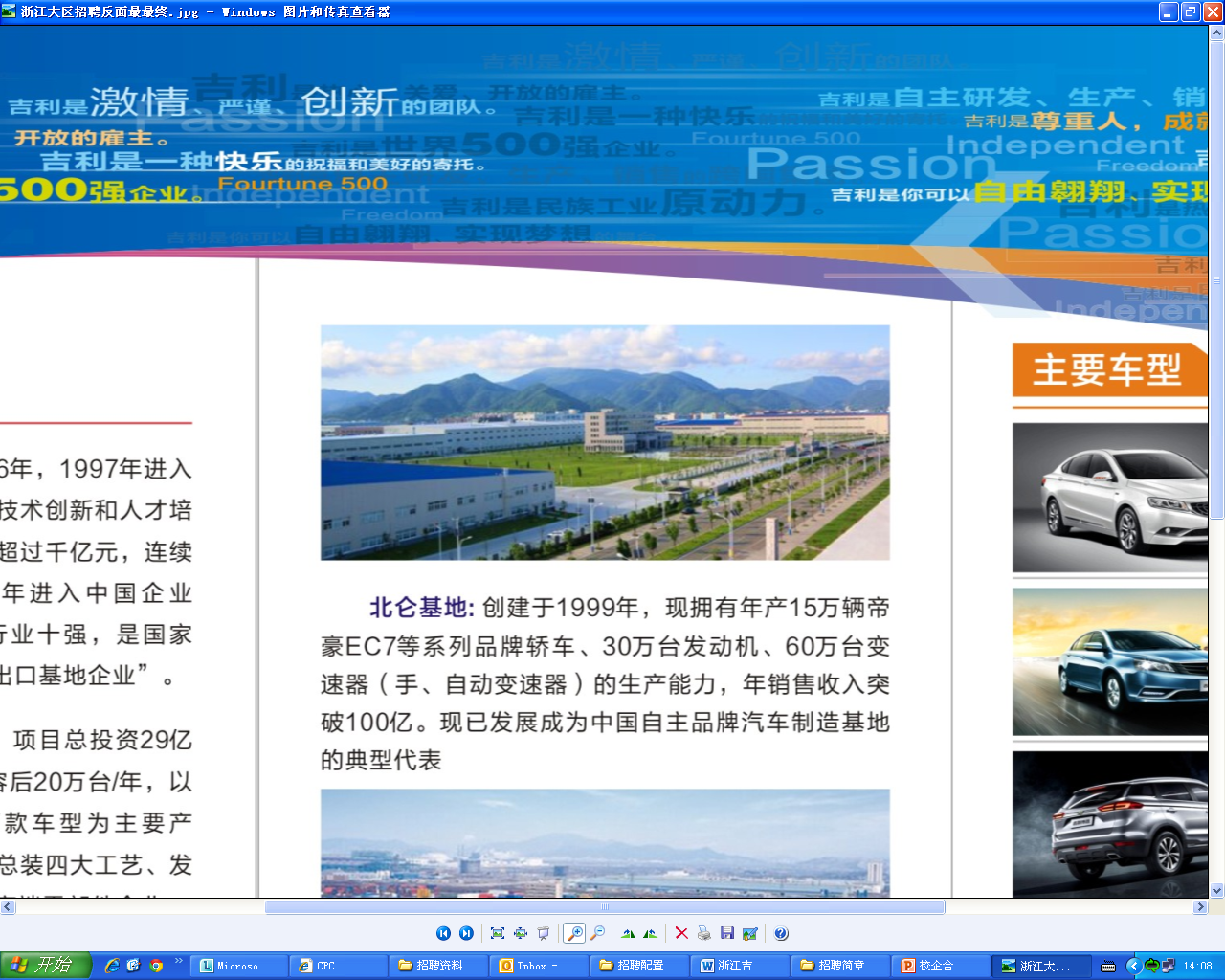 北仑基地: 创建于1999年，现拥有年产15万辆帝豪EC7等系列品牌轿车、30万台发动机、60万台变速器（手、自动变速器）的生产能力，年销售收入突破100亿。现已发展成为中国自主品牌汽车制造基地的典型代表。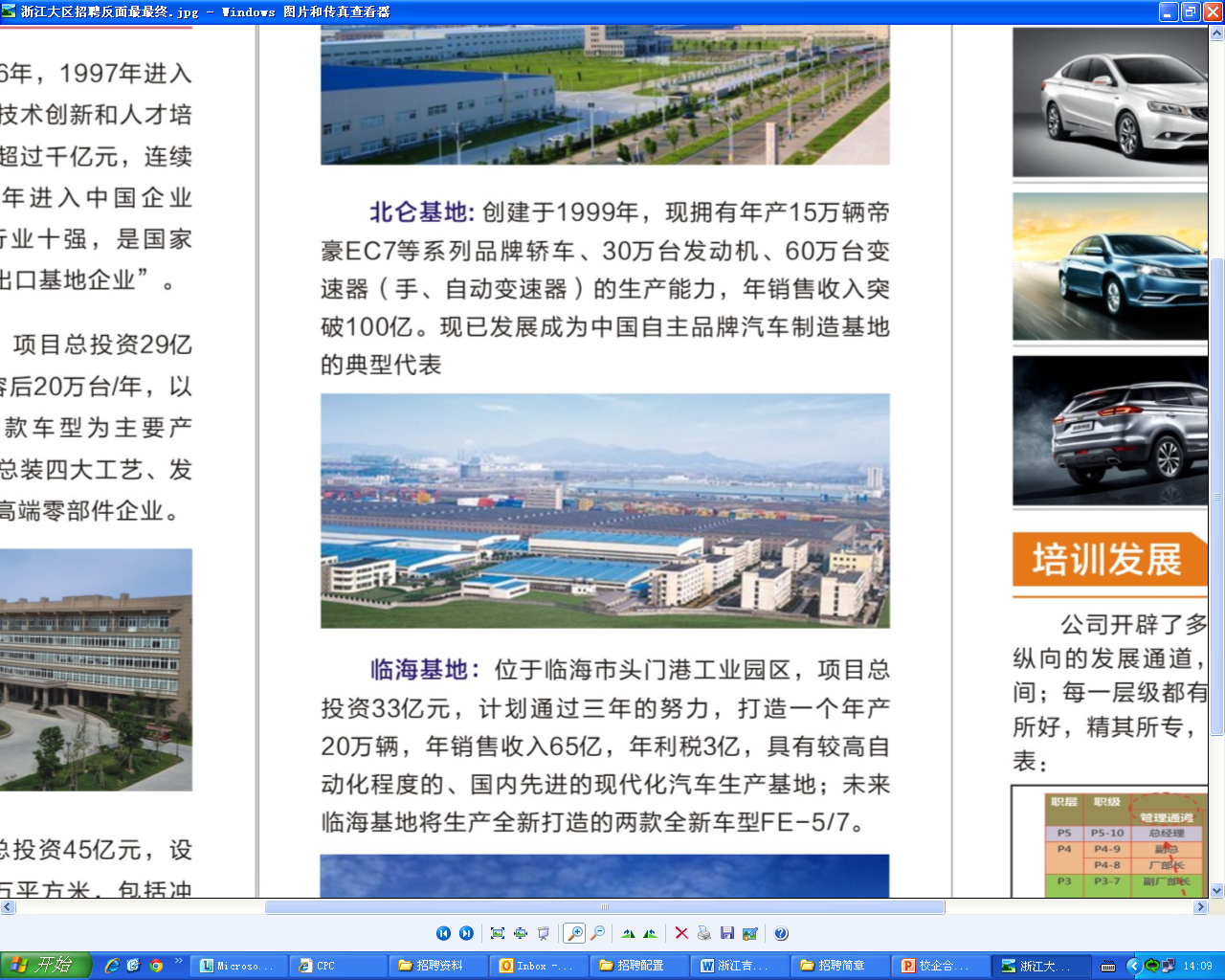 临海基地: 位于临海市头门港工业园区，项目总投资33亿元，计划通过3年的努力，打造一个年产20万辆，年销售收入65亿，年利税3亿，具有较高自动化程度的、国内先进的现代化汽车生产基地；未来临海基地将生产全心打造的两款车型FE-5/7。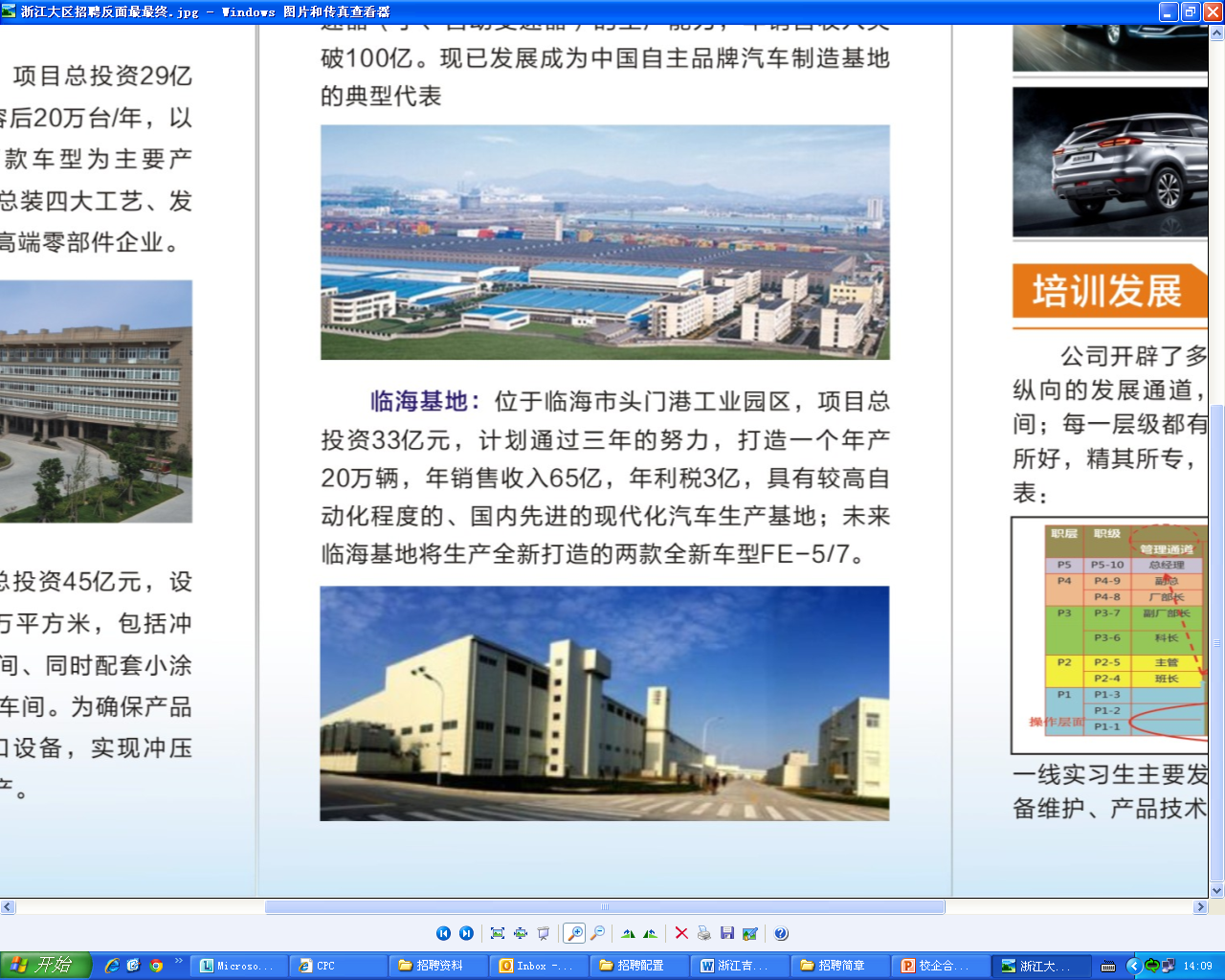 二、主要车型：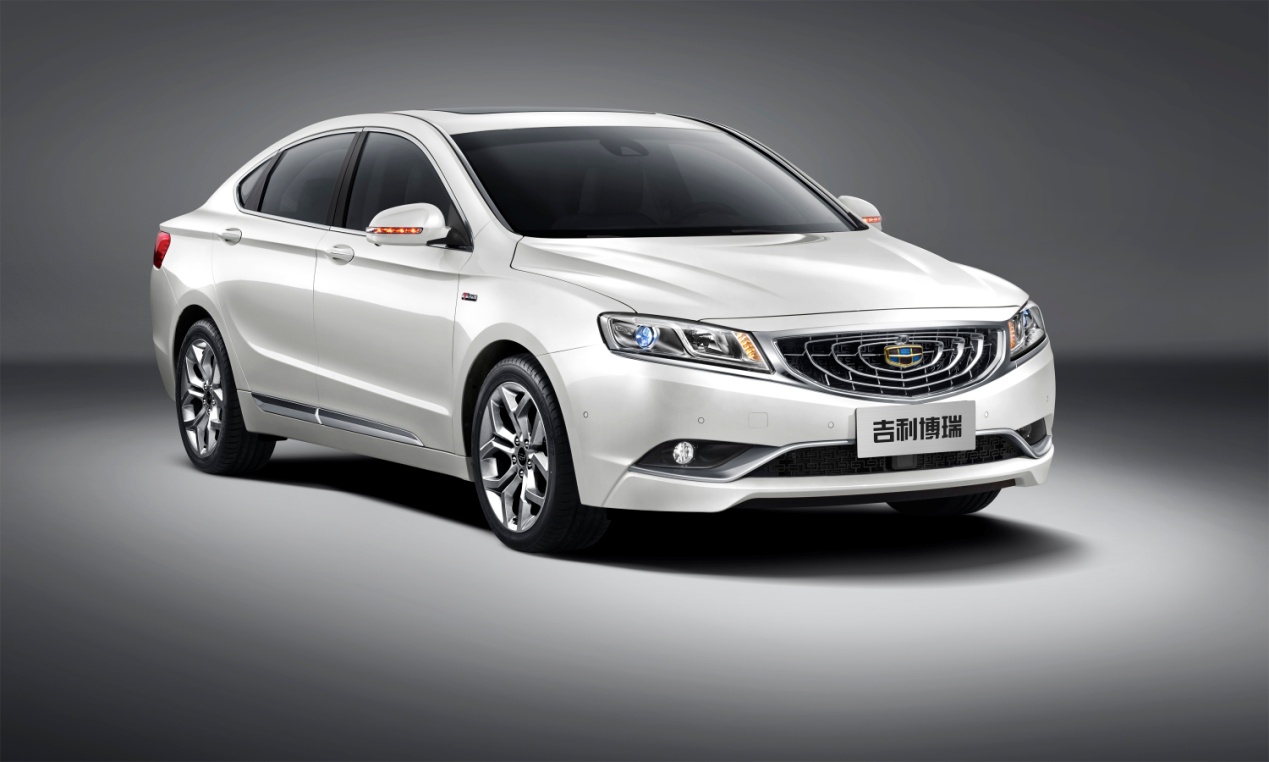 车型：吉利博瑞产地：春晓基地价格：11.98万-22.98万评价：“吉利新时代”首款中高级轿车，月产销量达到5000台，创造麟国产高级轿车的心高度
车型：吉利新帝豪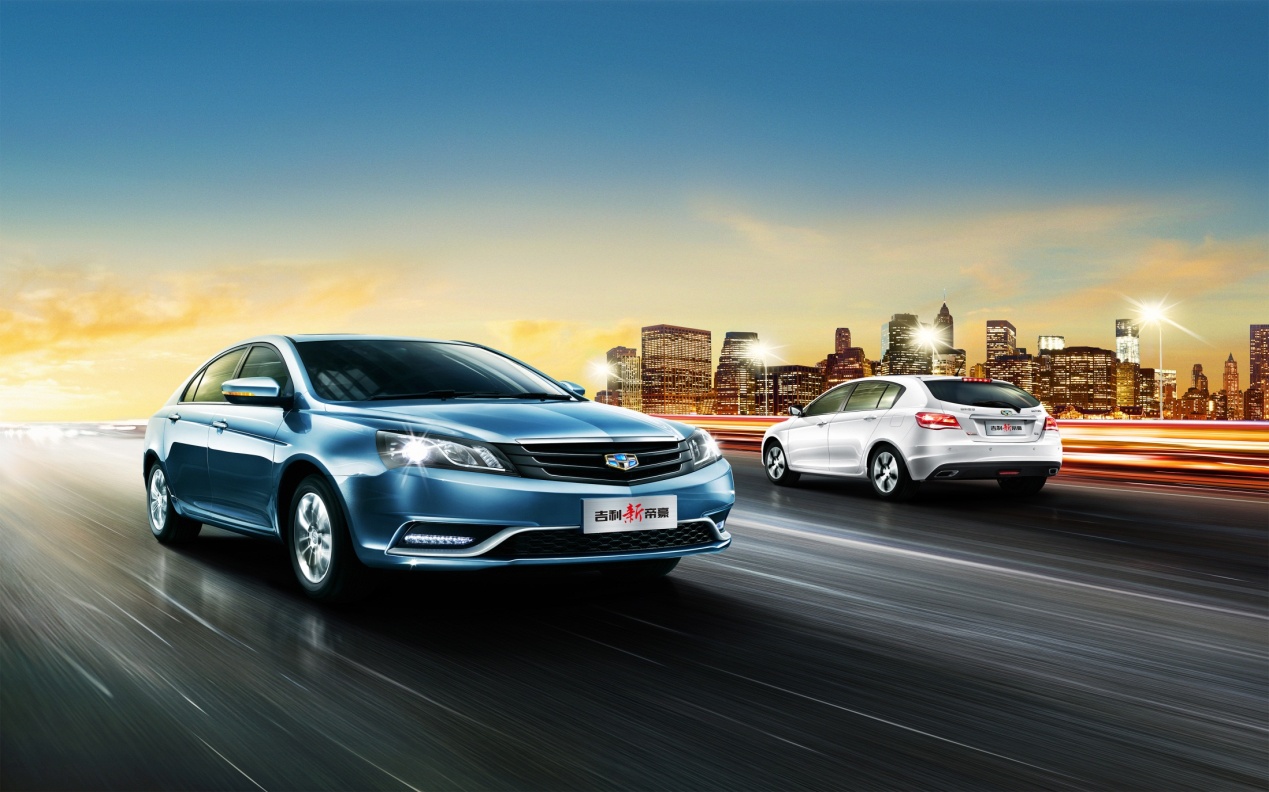 产地：杭州湾基地/北仑基地价格：6.98万-12.98万评价：它是吉利转型升级向上突围的明星产品，它创造了月销3万台，5年60万台销量奇迹。
车型：吉利博越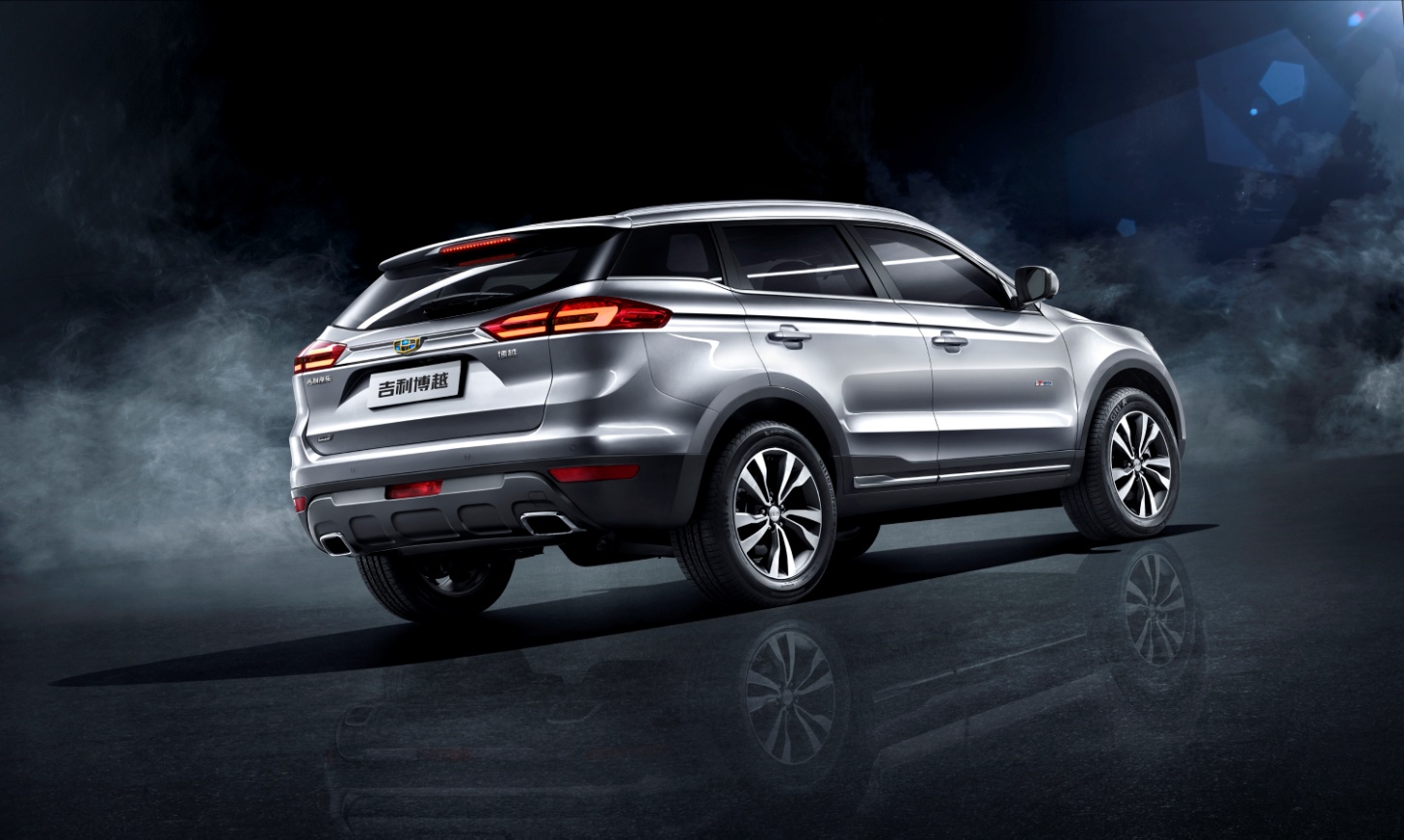 产地：春晓基地价格：9.88万—15.78万评价：它是吉利转型升级向上突围的明星产品。“博采众长、架越不凡”，博越必将成为吉利高端SUV向上突围的生力军。三、培训发展公司开辟了多通道的职业发展路径，开辟了横向和纵向的发展通道，为员工职业发展提供了更大的空间；每一层级都有任职要求及标准，实现了员工事其所好，精其所专，得其所值，知其所往。具体详见下表：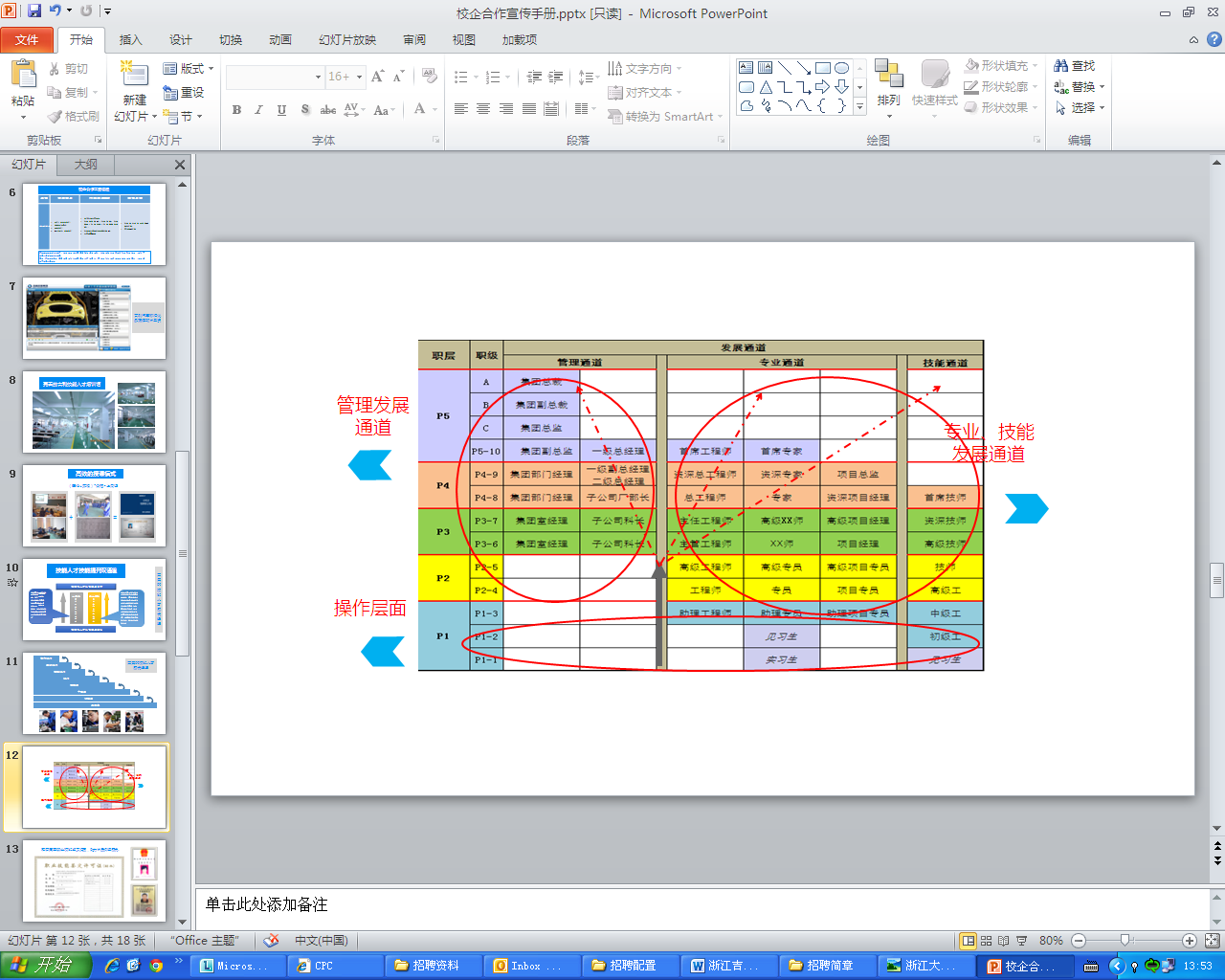 一线实习生主要发展方向有质量检测、生产管理、设备维护及产品技术等方面。四、招聘信息四、薪资福利 月工资标准如下：  享受的主要福利待遇有：六、必备资料 1、一寸彩色免冠近照五张、身份证原件及其复印件五份；2、实习手册，就业推荐表、职称证或相关资格证书原件及其复印件；3、县市（区）级以上医院盖章体检合格报告单。 具体项目如下： ①、血压、身高、体重； ②、胸透；③、尿常规；④血常规；⑤、肝功能 ;⑥、心点图; 浙江吉利汽车有限公司二0一六年十月岗位学历专业人数要求汽车制造技术储备人才大、中专及以上学历汽车类相关专业；机械机电 类相关专业150实习生年龄必须年满16周岁，净身高1.67米以上，体重 55 公斤以上，视力双眼(矫正) 0.8 以上，无纹身，无传染性或其他可能影响工作疾病。生活习惯良好，吃苦耐劳、积极上进，有明确的职业规划。区域第一阶段（第1个月）第二阶段（第2个至第3个月）第三阶段（第4个月至实习结束）沿海区域城市（含上海、杭州、宁波、台州地区）2000元/月+加班工资+500补助2500元/月（单休）+加班工资+500补助技能达标原则上按照所在公司标准执行,原则上不低于第二阶段福利政策一览表福利政策一览表福利政策一览表模块模块相关政策法定福利法定福利社保及住房公积金、法定假、带薪年假、婚假、产假、丧假、义务假弹性福利食餐费补贴、高温饮料弹性福利住优惠购房、住房补贴弹性福利行优惠购车弹性福利用季度生活用品弹性福利休高温假、高温补贴弹性福利其他商业保险、职业病体检、生日礼品及其他节假日礼品